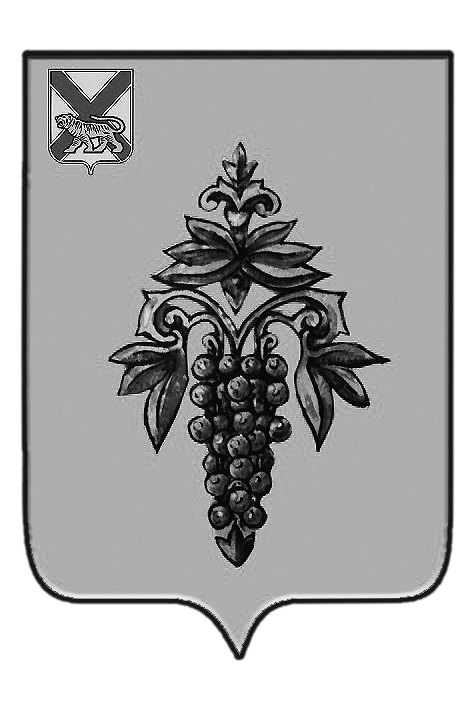 ДУМА ЧУГУЕВСКОГО МУНИЦИПАЛЬНОГО РАЙОНА Р  Е  Ш  Е  Н  И  ЕВ соответствии с Федеральным законом от 06.10.2013 № 131-ФЗ «Об общих принципах организации местного самоуправления в Российской Федерации, решением Думы Чугуевского муниципального района от 31.03.2015 № 577-НПА «О порядке проведения конкурса на замещение должности главы Чугуевского муниципального района», руководствуясь статьями 16, 20 Устава Чугуевского муниципального района, Дума Чугуевского муниципального района РЕШИЛА:1. Начать процедуру формирования конкурсной комиссии  по проведению  конкурса по отбору кандидатур на должность главы Чугуевского муниципального района.2. Настоящее решение направить Губернатору Приморского края не позднее 01.04.2017 года, предложив направить 4 кандидатуры для включения их в состав конкурсной комиссии до 05.05.2017 года.3.Опубликовать настоящее решение в газете «Наше время» и разместить на официальном сайте Чугуевского муниципального района.4.Настоящее решение вступает в силу со дня его принятия.От 31.03.2017г.№186       О начале процедуры формирования конкурсной комиссии по проведению конкурса по отбору кандидатур на должность главы Чугуевского муниципального районаО начале процедуры формирования конкурсной комиссии по проведению конкурса по отбору кандидатур на должность главы Чугуевского муниципального районаПредседатель ДумыЧугуевского муниципального района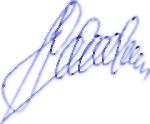 П.И.Федоренко